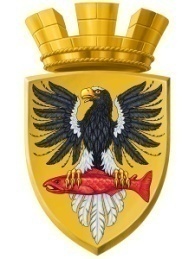 Р О С С И Й С К А Я  Ф Е Д Е Р А Ц И ЯКАМЧАТСКИЙ КРАЙП О С Т А Н О В Л Е Н И ЕАДМИНИСТРАЦИИ ЕЛИЗОВСКОГО ГОРОДСКОГО ПОСЕЛЕНИЯОт 10.07.2019 года                                                                                                                 № 727-п         г.ЕлизовоОб аннулировании адреса земельному участку с кадастровым номером 41:05:0101002:246 и о присвоении нового адреса земельному участку с кадастровым номером 41:05:0101002:246 и зданиюжилого дома с кадастровым номером 41:05:0101002:3039	Руководствуясь статьей 14 Федерального закона от 06.10.2003 № 131-ФЗ «Об общих принципах организации местного самоуправления в Российской Федерации», Уставом Елизовского городского поселения, согласно Правилам присвоения, изменения и аннулирования адресов, утвержденным постановлением Правительства Российской Федерации от 19.11.2014 № 1221, на основании заявления Клюс Т.Г., действующей в интересах Пархоменко А.И. по доверенности от 28.05.2019, зарегистрированной в реестре за № 23/46-н/23-2019-8-980 и, принимая во внимание выписку из Единого государственного реестра недвижимости об основных характеристиках и зарегистрированных правах на объект недвижимости, удостоверяющую проведенную государственную регистрацию прав собственности на земельный участок от 05.05.2009                      № 41-41-02/001/2009-891, свидетельство о государственной регистрации права собственности на здание жилой дом от 30.10.2014 года, запись регистрации                 № 41-41-01/026/2014-639,ПОСТАНОВЛЯЮ:Аннулировать адрес земельному участку с кадастровым номером 41:05:0101002:246: установлено относительно ориентира, расположенного за пределами участка. Ориентир жилой дом. Участок находится примерно в 9 м, по направлению на север от ориентира. Почтовый адрес ориентира: Камчатский край, р-н Елизовский, г. Елизово, ул. Авачинская, д. 20.Присвоить новый адрес земельному участку с кадастровым номером 41:05:0101002:246: Россия, Камчатский край, Елизовский муниципальный район, Елизовское городское поселение, Елизово г., Авачинская ул., 18а.Присвоить адрес зданию жилого дома с кадастровым номером 41:05:0101002:3039: Россия, Камчатский край, Елизовский муниципальный район, Елизовское городское поселение, Елизово г., Авачинская ул., д.18а.Направить настоящее постановление в Федеральную информационную адресную систему для внесения сведений установленных данным постановлением.Муниципальному казенному учреждению «Служба по обеспечению деятельности администрации Елизовского городского поселения» опубликовать (обнародовать) настоящее постановление в средствах массовой информации и разместить в информационно-телекоммуникационной сети «Интернет» на официальном сайте администрации Елизовского городского поселения.Пархоменко А.И. обратиться в филиал федерального государственного бюджетного учреждения «Федеральная кадастровая палата Федеральной службы государственной регистрации, кадастра и картографии» по Камчатскому краю для внесения изменений уникальных характеристик объекту недвижимого имущества.Контроль за исполнением настоящего постановления возложить на руководителя Управления архитектуры и градостроительства администрации Елизовского городского поселения.И.о. Главы администрации Елизовского городского поселения                                                            В.А. Масло